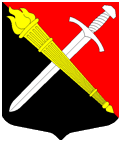 АДМИНИСТРАЦИЯМуниципальное образование Тельмановское сельское поселение Тосненского района Ленинградской областиП О С Т А Н О В Л Е Н И Е от «13» декабря 2018 г.									  № 235«О признании утратившими силу нормативно-правовых актов, регулирующих вопросы в сфере административных правонарушений на территории МО Тельмановское СП Тосненского района Ленинградской области»В соответствии с Законами Ленинградской области от 02.07.2003 № 47-оз «Об административных правонарушениях», от 22.10.2018 № 101-оз «О прекращении осуществления органами местного самоуправления городских и сельских поселений Ленинградской области отдельных государственных полномочий в сфере административных правоотношений и внесении изменений в областные законы «О наделении органов местного самоуправления муниципальных образований Ленинградской области отдельными государственными полномочиями Ленинградской области в сфере административных правоотношений» и «Об административных правонарушениях», а также о признании утратившими силу некоторых законодательных актов и отдельных положений законодательных актов Ленинградской области» администрация муниципального образования Тельмановское сельское поселение Тосненского района Ленинградской областиПОСТАНОВЛЯЕТ:Признать утратившими силу следующие постановления администрации муниципального образования Тельмановское Сельское поселение Тосненского района Ленинградской области:- от 30.06.2013 № 181-1 «Об образовании административной комиссии муниципального образования Тельмановское сельское поселение Тосненского района Ленинградской области;- от 30.12.2013 № 299 «Об утверждении положения об административной комиссии муниципального образования Тельмановское сельское поселение Тосненского района Ленинградской области;- от 02.11.2018 № 189 «О наделении должностных лиц администрации муниципального образования Тельмановское сельское поселение Тосненского района Ленинградской области полномочиями по составлению протоколов об административных правонарушениях;Настоящее постановление подлежит размещению на официальном сайте МО Тельмановское сельское поселение Тосненского района Ленинградской области www.telmana.info     Настоящее постановление вступает в силу с момента его принятия.Контроль за исполнением настоящего постановления оставляю за собой.Глава администрации						               С.А. Приходько